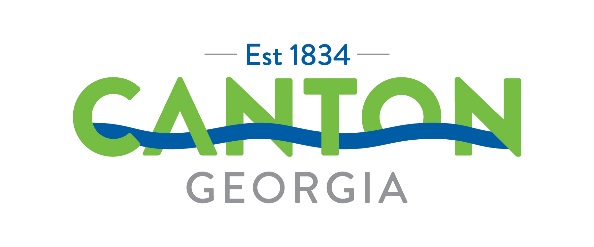 ADVERTISEMENT FOR BIDDERSforWATER POLLUTION CONTROL PLANTEXPANSION TO 6 MGDOCTOBER 8, 2020ADDENDUM NO. 1This Addendum forms part of the “Construction Documents” and modifies or clarifies the original advertisement dated October 1, 2020. Prospective bidders shall acknowledge receipt of the total number of Addenda issued for this Project in their Bid. Failure to do so may subject the Bidder to disqualification.SPECIFICATIONSADVERTISEMENT FOR BIDMandatory Pre-Bid MeetingDELETE “Canton City Hall located at 110 Academy Street” and REPLACE with “Canton Theater located at 171 East Main Street”End of Addendum No. 1